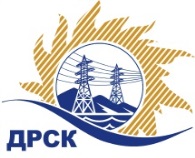 Акционерное Общество«Дальневосточная распределительная сетевая компания»ПРОТОКОЛ № 267/УКС-ВПзаседания Закупочной комиссии по запросу предложений в электронной форме на право заключения договора на «Мероприятия по строительству для технологического присоединения потребителей г. Белогорска и Белогорского района (с. Васильевка, с. Пригородное) к сетям 10-0,4 кВ», закупка 10907СПОСОБ И ПРЕДМЕТ ЗАКУПКИ: запрос предложений в электронной форме на право заключения договора на «Мероприятия по строительству для технологического присоединения потребителей г. Белогорска и Белогорского района (с. Васильевка, с. Пригородное) к сетям 10-0,4 кВ», закупка 10907КОЛИЧЕСТВО ПОДАННЫХ ЗАЯВОК НА УЧАСТИЕ В ЗАКУПКЕ: 3 (три) заявки.КОЛИЧЕСТВО ОТКЛОНЕННЫХ ЗАЯВОК: 0 (ноль) заявок.ВОПРОСЫ, ВЫНОСИМЫЕ НА РАССМОТРЕНИЕ ЗАКУПОЧНОЙ КОМИССИИ: Об утверждении результатов процедуры переторжки.О ранжировке заявок О выборе победителя закупкиРЕШИЛИ:ВОПРОС № 1 « Об утверждении результатов процедуры переторжки»Признать процедуру переторжки состоявшейся.В связи с тем, что к установленному Документацией о закупке сроку Участник не предоставил скорректированные документы своей заявки с учетом окончательных предложений Участника, заявленных в ходе проведения переторжки, в соответствии с пунктом 4.11.3.16 Документации о закупке, считать данного Участника не участвовавшим в процедуре переторжки, и принять к дальнейшему рассмотрению его заявку на первоначальных условиях.Принять условия заявок Участников после переторжки ВОПРОС № 2 «О ранжировке заявок»Утвердить расчет баллов по результатам оценки заявок:Утвердить ранжировку заявок:ВОПРОС № 3 «О выборе победителя закупки»Признать Победителем закупки Участника, занявшего 1 (первое) место в ранжировке по степени предпочтительности для Заказчика: ООО производственно-коммерческая компания "Электросервис" ИНН/КПП 6323033935/	632101001 ОРГН 1036301054877 с ценой заявки не более 8 094 013,47 руб. без учета НДС. Срок выполнения работ: с момента заключения договора по 15.05.2019 г. Условия оплаты: Заказчик производит оплату выполненных работ в течение 30 (тридцати) календарных дней с даты подписания актов выполненных работ, на основании выставленных Подрядчиком счетов. Окончательный расчет, за исключением обеспечительного платежа, если это предусмотрено условиями договора, Заказчик обязан произвести в течение 30 (тридцати) календарных дней с даты подписания Заказчиком акта приёмки законченного строительством объекта, по форме КС-11, утвержденной постановлением Госкомстата России от 30.10.1997 г. №71а, на основании выставленного Подрядчиком счета. Гарантийные обязательства: Гарантийный срок нормальной эксплуатации объекта (без аварий, нарушения технологических параметров его работы, работы в пределах проектных параметров и режимов) и работ устанавливается 60 (шестьдесят) месяцев с момента сдачи Объекта в эксплуатацию. Гарантийный срок на поставляемые Подрядчиком оборудование и материалы устанавливается с момента сдачи Объекта в эксплуатацию и составляет не менее 60 (шестидесяти) месяцев, если иное не установлено заводом изготовителем.Инициатору договора обеспечить подписание договора с Победителем не ранее чем через 10 (десять) календарных дней и не позднее 20 (двадцати) календарных дней после официального размещения итогового протокола по результатам закупки, с учетом результатов преддоговорных переговоров (в случае проведения таковых), в том числе получение положительного экспертного заключения/согласования в части ценообразующих документов в соответствии с действующим у Заказчика Регламентом согласования ценообразующей документации (при условии наличия данного требования в ЛНД(А) Заказчика).Победителю закупки в срок не позднее 3 (трех) рабочих дней с даты официального размещения итогового протокола по результатам закупки обеспечить направление по адресу, указанному в Документации о закупке, информацию о цепочке собственников, включая бенефициаров (в том числе конечных), по форме и с приложением подтверждающих документов согласно Документации о закупке.Исп. Ирдуганова И.Н.Тел. 397-147г. Благовещенск«30»  _  04      2019 г. 31907615679Порядковый номер заявкиДата и время регистрации заявкиНаименование Участника, его адрес, ИНН и/или идентификационный номерЦена заявки, руб. без НДС119.03.2019  21:39ООО производственно-коммерческая компания "Электросервис" ИНН/КПП 6323033935/	632101001 ОРГН 10363010548778 516 758,10220.03.2019  07:31ООО "ВостокЭнергоСоюз" ИНН/КПП 2801169250/	280101001 ОГРН11228010013008 392 200,00320.03.2019  07:47ООО "ЭК "Светотехника" ИНН/КПП 2801193968/	280101001ОГРН 11428010021678 516 758,10ООО производственно-коммерческая компания "Электросервис" 
ИНН/КПП 6323033935/632101001 ОГРН 1036301054877№ п/пДата и время регистрации заявкиНаименование, адрес и ИНН Участника и/или его идентификационный номерЦена заявки до переторжки, 
руб. без НДС, а также иные условия заявки, являющиеся предметом переторжкиЦена заявки после переторжки, 
руб. без НДС, а также иные условия заявки, являющиеся предметом переторжки122-04-2019 09:27ООО производственно-коммерческая компания "Электросервис" ИНН/КПП 6323033935/	632101001 ОРГН 10363010548778 516 758,108 094 013,47222-04-2019 09:27ООО "ВостокЭнергоСоюз" ИНН/КПП 2801169250/	280101001 ОГРН11228010013008 392 200,008 094 113,47320.03.2019 07:47ООО "ЭК "Светотехника" ИНН/КПП 2801193968/	280101001ОГРН 11428010021678 516 758,108 516 758,10Критерий оценки (подкритерий)Весовой коэффициент значимостиВесовой коэффициент значимостиКоличество баллов, присужденных заявке по каждому критерию / подкритерию
(с учета весового коэффициента значимости) Количество баллов, присужденных заявке по каждому критерию / подкритерию
(с учета весового коэффициента значимости) Количество баллов, присужденных заявке по каждому критерию / подкритерию
(с учета весового коэффициента значимости) Критерий оценки (подкритерий)критерия подкритерияООО ПКК "Электросервис ООО "ВостокЭнергоСоюз"ООО "ЭК "Светотехника"Критерий оценки 1: «Цена договора»90%-//-0,22340,72330,0000Критерий оценки 2: «Квалификация (предпочтительность) участника»10%-//-0,500,500,50Подкритерий 2.1: «Деловая репутация (участие в судебных разбирательствах)»-//-100%5,005,005,00Итоговый балл заявки 
(с учетом весовых коэффициентов значимости)Итоговый балл заявки 
(с учетом весовых коэффициентов значимости)Итоговый балл заявки 
(с учетом весовых коэффициентов значимости)0,72340,72330,5000Место в ранжировке (порядковый № заявки)Дата и время регистрации заявкиНаименование, адрес и ИНН Участника и/или его идентификационный номерИтоговая цена заявки, 
руб. без НДС Возможность применения приоритета в соответствии с 925-ПП1 место22-04-2019 09:27ООО производственно-коммерческая компания "Электросервис" ИНН/КПП 6323033935/	632101001 ОРГН 10363010548778 094 013,47
«Нет»2 место22-04-2019 09:27ООО "ВостокЭнергоСоюз" ИНН/КПП 2801169250/	280101001 ОГРН11228010013008 094 113,47«Нет»3 место20.03.2019 07:47ООО "ЭК "Светотехника" ИНН/КПП 2801193968/	280101001ОГРН 11428010021678 516 758,10«Нет»Секретарь Закупочной комиссии  ____________________М.Г. Елисеева